航天云网科技发展有限责任公司增资项目推介会邀请函                   :互联网的发展与新工业革命的历史性交汇催生出工业互联网，作为新一代信息技术与现代工业技术深度融合的产物，工业互联网成为链接工业全系统、全产业链、全价值链，支撑工业智能化发展的关键基础设施。中国航天科工集团有限公司主动肩负探索建设中国工业互联网的历史使命，积极承担维护国家制造业主权的社会责任，打造了中国工业互联网平台——航天云网科技发展有限责任公司（以下简称航天云网），并成为业内领航者。受航天云网委托，北京产权交易所将于2019年1月24日（星期四）在北京产权交易所举办“航天云网增资项目专场推介会”。会议时间2019年1月24日上午10:00开始会议安排参会人员航天云网领导及代表中金公司领导及代表北交所领导及相关人员投资机构、会员单位等会议地点北京市西城区金融大街甲17号A座一层大厅北侧北京产权交易所（人寿办公区）101会议室联系方式联系人：孙松岩    座机：010-83143033	 手机：13810959155 邮箱：sysun@cbex.com.cn诚挚地邀请贵司派员莅临出席，请于2019年1月22日下午14:00前将附件所列的参会回执填写完整并发送至联系人邮箱。项目挂牌网址： http://www.cbex.com.cn/xm/qyzz/201812/t20181228_25990.html附件：项目简介参会回执意见反馈                 北京产权交易所                           2019年1月15日附件1：                  项目简介在“互联网+”行动计划、《中国制造2025》等国家重大战略发布的大背景下，中国航天科工集团有限公司于2015年6月15日正式对外推出中国首个工业互联网平台，航天云网科技发展有限责任公司（以下简称航天云网）应运而生。作为我国工业互联网的首倡者与先行者，航天云网以“互联网＋智能制造”为发展方向，致力于将云计算、大数据、移动互联网、物联网等为代表的新一代信息技术与制造业有机结合，发挥航天科工在装备制造业与信息技术产业领域尖端技术优势，依托航天科工雄厚的科技创新和制造资源，建立“信息互通、资源共享、能力协同、开放合作、互利共赢”的工业互联网生态系统，推动“中国制造2025”与“互联网+”深度融合发展，实现“企业有组织、资源无边界”的生产资源配置，助力传统制造业转型升级。航天云网公司历经近两年的快速发展和潜心摸索，构建了以总体研究和专业技术为牵引、以区域市场为支撑的组织体系，在国内多个省市进行布局，先后形成以技术总体研究院、工业大数据、工业品共享中心、智能制造、门户运营为核心的专业子公司；在辽宁、内蒙古、江西、贵州、四川、甘肃等多地设立区域子公司，在浙江、湖北等地设立办事机构，初步形成华北、东北、华东、华中、西部等地区的全辐射和全覆盖，实现了七大区域9个重点城市云制造产业生态集群的全国覆盖，并响应国家“一带一路”战略，积极落地德国、美国等国家和地区。航天云网公司拥有业界唯一的国家级研究和产业化平台—工业大数据应用技术国家工程实验室和复杂产品智能制造实验室，建设并运营国内最大的工业物联大数据开放平台，并入选“百家实力型企业和百家成长型企业”。2018年，航天云网（INDICS+CMSS）工业互联网平台已入选国家级双跨（跨行业跨领域）、区域、行业三个层次的工业互联网平台，入选 “双百”行动试点企业。目前，航天云网云端注册企业超过200万户，分布于全球179个国家和地区，发布协作与采购需求近15万条，累计金额5,300余亿元（含约20亿美元国际发布），成交2,900余亿元（含4亿多美元国际成交）；超过90万台设备接入云平台。在研发设计、生产制造等多个领域大规模应用，形成了典型的跨行业跨领域工业互联网平台应用模式。平台立足于航空航天，辐射工程机械、汽车、电子信息等离散、流程十大行业推广应用，成效显著。未来中央企业工业互联网行业平台的融通建设，将以航天云网为主平台，以“航天云网”架构、门户、安全、标识以及信用等五项能力，助推各中央企业工业互联网平台融通，加强央企资源共享和能力协同，深化工业互联网在企业生产经营中的应用，促进国有资产智能化、智慧化监管，服务于中央企业协同、创新发展，培育产业发展新增长点、形成新动能，加速国家现代化经济体系建设。航天云网目前注册资本145526万元，股东41名（技术骨干16名）。本次融资额度不低于9亿元人民币，募集资金主要用于平台建设、国家级创新中心建设、云制造产业布局建设、工业软件和信息安全方向收并购、研发投入、网络及信息安全建设等方面。附件2：航天云网科技发展有限责任公司增资项目推介会参会回执请于2019年1月22日14:00之前将回执以电子邮件形式发送至联系人邮箱请详细、准确填写以上表格的全部内容附件3：航天云网科技发展有限责任公司增资项目推介会意见反馈请于2019年1月22日14:00之前将意见反馈以电子邮件形式发送至联系人邮箱请详细、准确填写以上表格的全部内容北 京 产 权 交 易 所日期时间议  程2019．1.249:50会议签到2019．1.2410:00北交所领导发言2019．1.2410:10项目方代表介绍项目及项目交流2019．1.2411:00中金公司领导发言2019．1.2411:10航天云网领导发言公司名称姓    名职  务联 系 电 话电子邮件地址公司名称提问人问题描述是否现场解答备注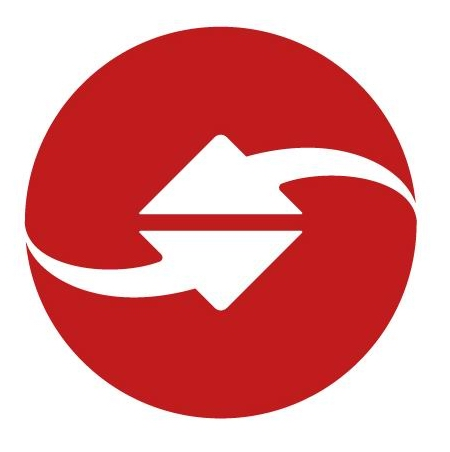 